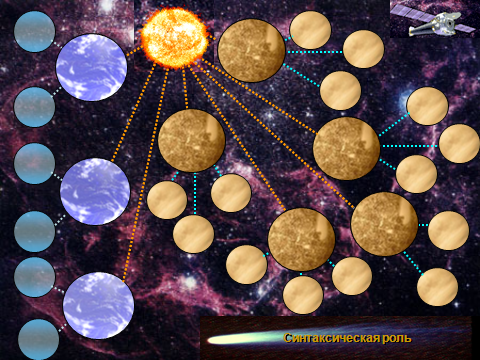 ПУТЕВОЙ ЛИСТ                                                                                                                                                              Ф.И.______________________________________Общее значение Инфинитив отвечает на вопросы _______________________________________________________________________________________________________ Глагол совершенного вида отвечает на вопрос _______________________________________________________________ Глагол несовершенного вида отвечает на вопрос ____________________________________________________________  СпряжениеВозвратные глаголы имеют суффикс _____________ , а невозвратные ______________ В предложении глагол может быть:________________________________________________________________________________________________________________________________________________________________________________________________________________________________________________________________________________________________________________ 123456Что обозначает?На что отзывается?I  спряжениеII спряжение